REPUBLICA MOLDOVA				                     РЕСПУБЛИКА МОЛДОВА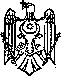 CONSILIUL 				                                             СОВЕТ           ___________					                               ______________DECIZIEa Consiliului local (sat /comună / oraș ) _________________din  ____   mai  2012                                                                                           nr. Privind delegarea reprezentantului la ședință de constituirea Asociației  de management a deșeurilor în RDS În conformitate cu prevederile art.14 al.(1) lit.j); w), art. 29 al.(1) lit.n)   din Legea privind administraţia publică locală nr.436-XVI din 28.12.2006, în legătură cu constituirea Asociației de management a deșeurilor în Regiunea de Dezvoltare Sud, Consiliul  local  _______________________________________   DECIDE:Asocierea cu alte autorități ale administrației publice locale, în vederea constituirei Asociației de management a deșeurilor în Regiunea de Dezvoltare Sud. Se împuterniceşte dl Primar _________ să reprezinte în cadrul adunării de constituire a Asociației de management a deșeurilor în Regiunea de Dezvoltare Sud   satul / comuna / orașul  _________________ .  Preşedintele şedinţei							_____________ Secretarul  Consiliului					                  ______________ 